Projekt pn. „Stop wirusowi! Zapobieganie rozprzestrzeniania się COVID – 19 w województwie świętokrzyskim”  realizowany przez Województwo Świętokrzyskie w ramach Programu Operacyjnego województwa Świętokrzyskiego na lata 2014-2020. Oś Priorytetowa 9 Włączenie społeczne i walka z ubóstwem, Poddziałanie 9.2.3 Rozwój wysokiej jakości usług zdrowotnych.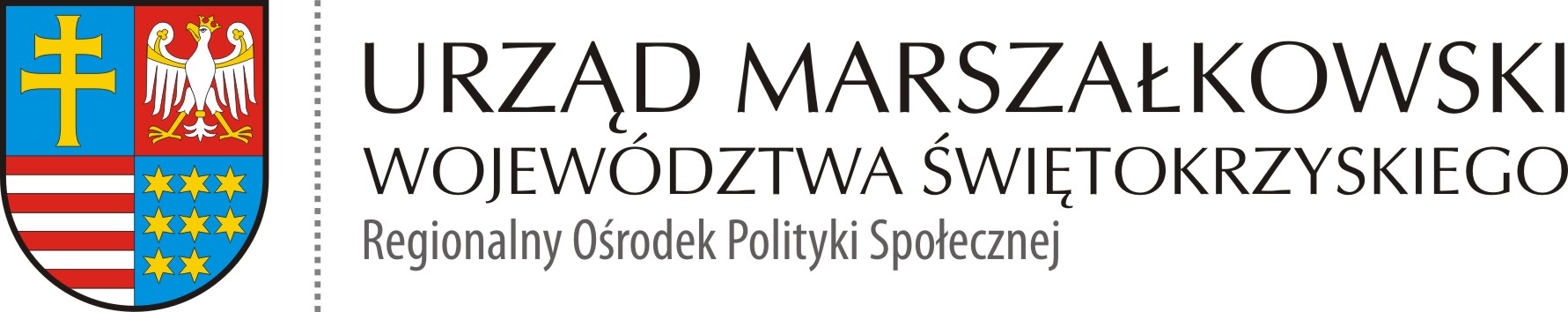 Załącznik nr 1do postępowania znak: ROPS-II.052.3.2.2021……………….., dnia ……………….. r.FORMULARZ OFERTY  Zakup i dostawa pulsoksymetrów w związku z realizacją projektu pn. „Stop wirusowi! Zapobieganie rozprzestrzeniania się COVID – 19 w województwie świętokrzyskim” realizowanego przez Województwo Świętokrzyskie w ramach Programu Operacyjnego województwa Świętokrzyskiego na lata 2014-2020. Oś Priorytetowa 9 Włączenie społeczne  i walka z ubóstwem, Poddziałanie 9.2.3 Rozwój wysokiej jakości usług zdrowotnych”.Nazwa i adres Zamawiającego:Województwo Świętokrzyskie, al IX Wieków Kielc 3, 25-515 Kielce, NIP: 9591506120Nazwa i adres Wykonawcy:……………………………………………………………………………………………..……………………………………………………………………………………………..……………………………………………………………………………………………..(pełna nazwa firmy, adres, NIP, REGON, telefon, adres poczty elektronicznej)Oferujemy wykonanie przedmiotu zamówienia na dostawę pulsoksymetrów za cenę brutto 
(z VAT) zgodnie z poniższą tabelą:w łącznej kwocie………………………………………………….. PLN słownie:……………………………………………………..Zakup i dostawa pulsoksymetrów.Do oferty należy dołączyć folder/katalog/ulotkę oferowanego sprzętu w języku polskim umożliwiający w pełni dokonanie oceny spełnienia warunków dotyczących parametrów technicznych, Deklaracje zgodności lub Certyfikat CE, Wpis do rejestru urządzeń medycznych. Oświadczamy, że zapoznaliśmy się z warunkami udzielenia zamówienia i uznajemy się za związanego określonymi w nich postanowieniami i zasadami postępowania.Oświadczamy, że dostawa ww. asortymentu nastąpi w terminie wskazanym w zapytaniu ofertowym.Oświadczamy, że w cenie oferty zostały uwzględnione wszystkie koszty wykonania zamówienia i realizacji przyszłego świadczenia umownego.Oświadczamy, że dostawę będącą przedmiotem niniejszego zamówienia zamierzamy wykonać bez udziału podwykonawców/z udziałem podwykonawców.Oświadczamy, że oferowany asortyment spełnia wszystkie wymagania w zakresie jakości 
i standardów bezpieczeństwa określone w przepisach UE.Oświadczamy, że posiadamy odpowiednią wiedzę, kwalifikacje i doświadczenie niezbędne do wykonania przedmiotu zamówienia, o którym mowa w niniejszym zapytaniu ofertowym  i zobowiązujemy się go zrealizować z należytą starannością, najwyższymi standardami obowiązującymi na rynku dostaw oraz zgodnie z obowiązującymi przepisami prawaOświadczamy, że zostaliśmy uprzedzeni o odpowiedzialności karnej z art. 233 Kodeksu Karnego za złożenie nieprawdziwego oświadczenia lub zatajenie prawdy i niniejszym oświadczam, że informacje podane w niniejszej ofercie są zgodne z prawdą. Oświadczamy, że „Wzór umowy” stanowiący załącznik nr 2 do zapytania ofertowego, został przez nas zaakceptowany i zobowiązujemy się w przypadku wyboru naszej oferty do zawarcia umowy na wymienionych w nim warunkach, w miejscu i terminie wyznaczonym przez zamawiającego.Oświadczam, że przedmiot oferty jest zgodny z opisem przedmiotu zamówienia zawartym zapytaniu ofertowym.Oświadczam/-y, że nie jestem/-śmy powiązani z Zamawiającym osobowo i kapitałowo.  Do oferty załączamy następujące dokumenty (należy wpisać nazwę i oznaczenie załączanego dokumentu):Wykonawca jest mikro, małym, średnim przedsiębiorcą  - TAK/NIE…………………………………			 ………………………………………Miejscowość, data						 Podpis/y osoby/osób upoważnionej/ych    						            do reprezentowania wykonawcyDefinicje: ­	Mikroprzedsiębiorstwo: przedsiębiorstwo, które zatrudnia mniej niż 10 osób i którego roczny obrót lub roczna suma bilansowa nie przekracza 2 milionów euro.­	Małe przedsiębiorstwo: przedsiębiorstwo, które zatrudnia mniej niż 50 osób i którego roczny obrót lub roczna suma bilansowa nie przekracza 10 milionów euro.­	Średnie przedsiębiorstwo: przedsiębiorstwa, które nie są mikroprzedsiębiorstwami ani małymi przedsiębiorstwami i które zatrudniają mniej niż 250 osób i których roczny obrót nie przekracza 50 milionów euro lub roczna suma bilansowa nie przekracza 45 milionów euro.Lp.Przedmiot zamówieniaJm.IlośćCena jednostkowa netto(PLN)Wartość netto(PLN)Stawka VAT (%)Wartość brutto1Zakup i dostawa pulsoksymetrów. Producent: ……………………………………………………Okres gwarancji: ……………………………………………………Kraj pochodzenia ………………………Urządzenie typ, model…………………Rok produkcji………………………….szt.5000Lp.Wymagania techniczneWymagania graniczneTAK / NIEParametry ogólneParametry ogólneParametry ogólneParametry ogólneWyświetlanie wartości SpO2 oraz tętnaTAKZakres pomiaru saturacji (SpO2): min 0% -  min 99%; +/- 2%TAKZakres pomiaru pulsu: min 30 uderzeń na minutę -  max 240 - 250 uderzeń na minutę,TAKEkran LED, OLEDTAKWyświetlanie komunikatów w języku angielskimTAKAutomatyczny wyłącznik po wyjęciu palca po max. 60 sekundachTAKZasilanie: baterieTAKWyświetlanie parametrów minimum takich jak:
- częstość pulsu,
- pomiar SpO2,- siła pulsuTAKWskaźnik niskiego poziomu bateriiTAKWaga urządzenia max. TAKInneInneInneInneInstrukcja obsługi w języku polskim (dostarczona wraz z dostawą urządzenia, zapakowana w pojedynczym pudełeczku wraz z pulsoksymetrem i bateriami)TAKBaterie nowe nieużywane, umożliwiające działanie pulsoksymetru (zapakowane w opakowaniu pojedynczym wraz z pulsoksymetrem i instrukcją obsługi w języku polskim; baterie nie mogą być włożone wewnątrz urządzenia)TAKDeklaracja zgodności lub  Certyfikat CE (załączone do formularza oferty) TAKWpis do rejestru urządzeń medycznych (załączony do formularza oferty)TAKKolor: biało-niebieski, biało-granatowy, biało-zielony, biało-seledynowy (dopuszczalny mix z podanych wyżej kolorów)Podać kolor oraz ilośćRok produkcji nie starszy niż 2020 Urządzenie fabrycznie nowe, nieużywane, wyklucza się urządzenie rekondycjonowane oraz ich odpowiedniki. TAK, podać rokOkres gwarancji min. 12 miesięcyTAK, podaćLp.Nazwa dokumentuZałącznik nr12…